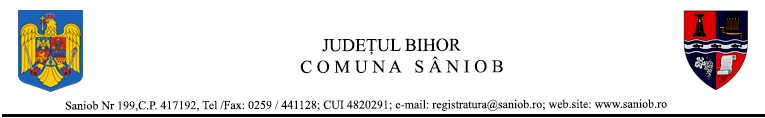 Anunț privind înscrierea în lista candidaților pentru personalul de recensământ în vedereaprestării serviciilor aferente RPL2021 în teritoriuPRIMĂRIA COMUNEI SÂNIOB ÎNCHEIE CONTRACT DE PRESTĂRI SERVICII PENTRU: • Un număr de 1 recenzori pentru recenzori pentru autorecenzarea asistată (ARA) din comuna Sâniob• Un număr de 2 recenzori pentru colectarea datelor Recensământului populației și locuințelor din  comuna  Sâniob. • Un coordonator la nivel de UAT pentru monitorizare/coordonare la Recensământul populației și locuințelor din comuna Sâniob MODALITATEA DE CONTRACTARE: Contract de servicii PERIOADA DE CONTRACTARE A SERVICIILOR: ➢ Participarea la instruirea organizată de UJIR la o data comunicată ulterior; ➢ Colectarea datelor în teren: ▪ autorecenzarea asistată (ARA): 14.03-15.05.2022 ▪ recenzarea prin efectuare interviu de către recenzor, în teren: 16.05-17.07.2022 LOCUL DE DESFĂȘURARE A ACTIVITĂȚII ➢ Pe teren, în limitele administrative ale localității _ _ (recenzori, recenzori-șefi și coordonator la nivel de UAT) _ _ ➢ In spațiul amenajat de către UAT în vederea autorecenzării (pentru recenzorii ARA)_ _ _ _ _ _ CONDIȚII privind CONTRACTAREA SERVICIILOR: ➢ Vârsta minimă de 18 ani împliniți la data selecției – condiție eliminatorie; ➢ Minim studii medii absolvite (diplomă absolvent liceu) - condiție eliminatorie; ➢ Să nu aibă cazier judiciar - condiție eliminatorie; ➢ Să dețină cunoștințe de utilizare a unei tablete; ➢ Abilitatea de a comunica într-o manieră civilizată; capacitatea de a stabili contacte inter-personale, de a fi cordial, plăcut, metodic şi riguros; ➢ Să dispună de un telefon mobil pe care să-l utilizeze pentru comunicare; ➢ Rezistenţă la stres şi lucru sub presiune; ➢ În zonele/comunitățile cu populaţie de altă etnie decât cea română, cunoaşterea şi a limbii acelei etnii şi a specificului etniei respective reprezintă un avantaj în desfăşurarea muncii sale pe teren; ➢ Expertiza în domeniul statisticii, al administrației publice, experiența de operator statistic statistic sau ca personal RGA (recensământul general agricol), reprezintă un avantaj. ATRIBUȚIILE PERSONALULUI DE RECENSĂMÂNT: conform Modelului de contract cadru de servicii pentru RPL2021 prevăzut în Anexa nr. 2 a HG nr. 145/2022 privind modificarea și completarea HG nr.1071/2020 pentru stabilirea bugetului și a categoriilor de cheltuieli necesare efectuării recensământului populației și locuințelor din România în anul 2021. CONDIȚII SPECIFICE ➢ Muncă pe teren; ➢ Disponibilitate de a lucra în program prelungit, în medie 8 ore pe zi (până la sfârşitul zilei); ➢ Disponibilitate de a lucra în weekend (sâmbătă şi /sau duminică)PRIMAR,ZATYKO JACINTNR.411/10.02.2022